                                                                                                                                MČ Praha - Březiněves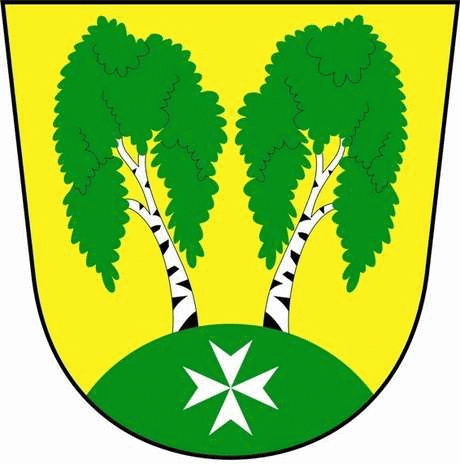 U Parku 140/3, 182 00 Praha 8Městská část Praha – Březiněves Zastupitelstvo městské části
Přehled přijatých usnesení na zasedání zastupitelstvadne 18.11.2015Usnesení č. 1.11/15ZMČ Praha – Březiněves projednalo a schválilo záměr na uzavření smlouvy o zřízení služebnosti k pozemku č. parc. 52/2 v k. ú. Březiněves, obec Praha, s předem známým zájemcem Česká telekomunikační infrastruktura a.s., sídlo: Olšanská 2681/6, Praha 3, Žižkov, zastoupená na základě plné moci společností TEMO-TELEKOMUNIKACE, a.s., se sídlem Praha 10, U Záběhlického zámku 233/15.Tento záměr byl dle § 36 zákona č. 131/2000 Sb. o Hlavním městě Praze, ve znění pozdějších předpisů, zveřejněn od 5.10.2015 do 20.10.2015.Zastupitelstvo pověřuje starostu k podepsání smlouvy.Zodpovídá: Ing. Jiří Haramul.							Usnesení č. 2.11/15ZMČ Praha – Březiněves projednalo a schválilo cenovou nabídku společnosti AAA zakázky s.r.o., U Kamýku 284/11, Praha 4, zastoupená Mgr. Miloslavou Hájkovou, ve výši 70.000,-Kč (bez DPH) včetně příkazní smlouvy na vyhlášení 3 výběrových řízení na: nábytek MŠ, elektro zařízení MŠ a lůžkoviny.Zastupitelstvo pověřuje starostu k podepsání příkazní smlouvy.   Zodpovídá: Ing. Jiří Haramul.							Usnesení č. 3.11/15ZMČ Praha – Březiněves projednalo a schválilo Darovací smlouvu mezi MČ Praha – Březiněves a paní Pavlou Kubecovou, bytem Bezinková 11/5, Praha 8. Peněžní dar ve výši 10.000,-Kč bude použit výhradně na pořádané akce pro děti s TP v MČ Praha – Březiněves a to nejpozději do konce roku 2015.Zodpovídá: starosta Ing. Jiří Haramul. 																		Usnesení č. 4.11/15 ZMČ Praha – Březiněves projednalo a schválilo technické podmínky a smlouvu o připojení k distribuční soustavě kategorie maloodběratel – domácnost mezi MČ Praha – Březiněves se společností Pražská plynárenská Distribuce, a.s., člen koncernu Pražská plynárenská a.s., Praha 4, U Plynárny 500. Adresa odběrného místa: u ulice Na Poli, parc. č. 427/251, Praha 8,  Březiněves.Zodpovídá: starosta Ing. Jiří Haramul.						Usnesení č. 5.11/15V souvislosti s projektem Technická infrastruktura parcely č. 427/251 nacházející se v k.ú. Březiněves žádá ZMČB dle projektové dokumentace o vyjmutí zpevněných ploch (komunikace, chodníky atp.) ze ZPF. Jedná se o cca 7.950,1 m2. ZMČB zároveň souhlasí s předpokládanou výší odvodu za vyjmutí těchto ploch ze ZPF, která je dle projektové dokumentace odhadnuta v souladu s platnou právní úpravou na částku ve výši 1.232.106,50 Kč (7.950,1 x 154,98 Kč/m2). Konečná přesná částka za odvody bude vyčíslena po celkovém a finálním zpracování podkladů a bude uhrazena po vydání rozhodnutí o vyjmutí ze ZPF, resp. po nabytí právní moci tohoto rozhodnutí.Budoucí vlastníci stavebních pozemků si budou muset v rámci SP podaného na výstavbu RD sami požádat o vyjmutí zastavěných a zpevněných ploch ze ZPF.  Zároveň si budoucí vlastníci stavebních pozemků budou muset sami uhradit odvody související s tímto vyjmutím a to na základě platné projektové dokumentace (dle skutečných rozměrů zastavěných a zpevněných ploch). Tato povinnost bude obsažena v podmínkách prodeje pozemků jednotlivým zájemcům o koupi pozemku.      Zodpovídá: starosta Ing. Jiří Haramul.Usnesení č. 6.11/15ZMČ Praha – Březiněves projednalo a schválilo nabídku spolupráce - na poradenství v oblasti dotačních prostředků EU, projektové řízení projektů, dotační a právní poradenství, příprava a dohled nad veřejnými zakázkami společnosti INCONEX a.s., pod Náměstím 1, Praha 8. Zastupitelstvo pověřuje starostu k podepsání předložené smlouvy o poskytování služby projektové kanceláře, na základě které budou práce prováděny, vykazovány a fakturovány dle skutečně odpracovaných hodin s uvedením pozice. Zodpovídá: starosta Ing. Jiří Haramul. 						Usnesení č. 7.11/15  ZMČ Praha – Březiněves projednalo a schválilo Žádost společnosti d plus projektová a inženýrská a.s., Sokolovská 16/45, Praha 8, o stanovisko ke stavebnímu řízení ke stavbě: „Rekonstrukce komunikace – Na Hlavní x Vzdálená a úsek od konce zástavby po hranici prahy Prahy, Praha 8, č. akce SÚ 13414-PD“ Zastupitelstvo zároveň souhlasí se vstupem na pozemky č. 52/2, 354 a 426/169 v k.ú. Březiněves. Zodpovídá: předseda komise dopravy Zdeněk Korint. Usnesení č. 8.11/15ZMČ Praha – Březiněves projednalo a schválilo objednávku na ČVUT v Praze, Zikova 1903/4, na studentské práce „Urbanistické řešení centrální části Březiněvsi“ zpracované ve třech variantách projekty semestrálních a předdiplomních a v jedné variantě diplomního projektu za cenu, která byla sjednána dohodou ve výši 50.000,-Kč vč. DPH.   Zodpovídá: předseda stavební komise Ing. Vladimír Jisl. 				Usnesení č. 9.11/15ZMČ Praha – Březiněves projednalo a schválilo cenovou nabídku projekčních prací (realizační dokumentace ke stavbě přístřešku, včetně statického posouzení) ing. arch. Michala Schwarze, Na Petynce 38, Praha 6,  na výstavbu přístřešku pro účastníky akcí odehrávajících se na tenisových kurtech nebo u fitcentra ve výši 28.000,-Kč.Zodpovídá: předseda stavební komise Ing. Vladimír Jisl. Usnesení č. 10.11/15ZMČ Praha – Březiněves projednalo a schválilo Plán zimní údržby komunikací MČ Praha - Březiněves  na rok 2015-2016 v předloženém znění. Zodpovídá: zástupce starosty Zdeněk Korint. 					Usnesení č. 11.11/15  ZMČ Praha – Březiněves projednalo a schválilo projektovou dokumentaci pro stavební povolení pro komunikace. Jedná se o stavbu: „Obytná zóna Březinka II – Technická infrastruktura – 2. etapa, fáze 3“ (na pozemcích parc. č. 427/319, 427/260, 427/89, 427/90, 427/274). Projektová dokumentace vypracována spol. APS PROJEKT PRAHA s.r.o. v 9/2015, zodpovědný projektant Ing. Zdeněk Fiedler.Zodpovídá: Předseda stavební komise Ing. Vladimír Jisl.  				Usnesení č. 12.11/15ZMČ Praha – Březiněves projednalo a schválilo projektovou dokumentaci pro vodoprávní řízení. Jedná se o stavbu „Obytná zóna Březinka II – Technická infrastruktura – 2. etapa, fáze 3“ (na pozemcích 427/319, 427/260, 427/89, 427/90, 427/274, k.ú. Březiněves). Projektová dokumentace byla vypracována spol. APS PROJEKT PRAHA s.r.o. v 9/2015, zodpovědný projektant Ing. Daniel Rück. Zodpovídá: předseda stavební komise Ing. Vladimír Jisl. 	Usnesení č. 13.11/15ZMČ Praha – Březiněves projednalo a schválilo projektovou dokumentaci pro vodoprávní řízení. Jedná se o stavbu „Obytná zóna Březinka II – Technická infrastruktura – 2. etapa, fáze 4“ (na pozemcích parc. č. 427/319, 427/274, k.ú. Březiněves). Projektová dokumentace byla vypracována spol. APS PROJEKT PRAHA s.r.o. v 9/2015, zodpovědný projektant Ing. Daniel Rück.  Zodpovídá: předseda stavební komise Ing. Vladimír Jisl.				Usnesení č. 14.11/15ZMČ Praha – Březiněves projednalo a schválilo projektovou dokumentaci pro stavební povolení pro komunikace. Jedná se o stavbu: „Obytná zóna Březinka II – Technická infrastruktura – 3. etapa“ (na pozemku parc. č. 427/361 k. ú. Březiněves). Projektová dokumentace byla vypracována spol. APS PROJEKT PRAHA s.r.o. v 9/2015, zodpovědný projektant Ing. Daniel Rück. Zodpovídá: předseda stavební komise Ing. Vladimír Jisl.				Usnesení č. 15.11/15ZMČ Praha – Březiněves projednalo a schválilo projektovou dokumentaci pro stavební povolení pro komunikace. Jedná se o stavbu: „Obytná zóna Březinka II – Technická infrastruktura – 2. etapa, fáze 4“ (na pozemcích 427/319, 427/274 k. ú. Březiněves). Projektová dokumentace byla vypracována spol. APS PROJEKT PRAHA s.r.o. v 9/2015, zodpovědný projektant Ing. Zdeněk Fiedler. Zodpovídá: předseda stavební komise Ing. Vladimír Jisl.				Usnesení č. 16.11/15ZMČ Praha – Březiněves projednalo a schválilo projektovou dokumentaci pro vodoprávní řízení. Jedná se o stavbu „Obytná zóna Březinka II – Technická infrastruktura – 3. etapa“ (na pozemcích parc. č. 427/361 k.ú. Březiněves). Projektová dokumentace byla vypracována spol. APS PROJEKT PRAHA s.r.o. v 9/2015, zodpovědný projektant Ing. Zdeněk Fiedler. Zodpovídá: předseda stavební komise Ing. Vladimír Jisl.				Usnesení č. 17.11/15  ZMČ Praha – Březiněves projednalo a schválilo členění pozemků na pozemku č. parc. 427/251 k.ú. Březiněves pro zpracování oddělovacího geometrického plánu, stvrzeného katastrálním úřadem, potřebného k žádosti o rozdělení pozemků, která bude součástí žádosti o vydání územního rozhodnutí o umístění stavby. Návrh členění pozemků byl předložen společností PUDIS a.s. Zodpovídá: starosta Ing. Jiří Haramul.						 Usnesení č. 18.11/15ZMČ Praha – Březiněves projednalo a schválilo Darovací smlouvu mezi MČ Praha - Březiněves a společností . A.S.A. spol. s.r.o., Ďáblická 791/89, Praha 8, ve výši 291.858,-Kč. Dar bude využit na kulturní, sociální a sportovní účely rozvoje obce. Zodpovídá: starosta Ing. Jiří Haramul. 						Usnesení č. 19.11/15ZMČ Praha – Březiněves projednalo a schválilo Darovací smlouvu mezi MČ Praha - Březiněves a společností . A.S.A. spol. s.r.o., Ďáblická 791/89, Praha 8, ve výši 500.000,-Kč na kulturní, sociální a sportovní účely rozvoje obce. Zodpovídá: starosta Ing. Jiří Haramul. 						Usnesení č. 20.11/15ZMČ Praha – Březiněves projednalo a schválilo Darovací smlouvu mezi MČ Praha - Březiněves a společností  A.S.A. spol. s.r.o., Ďáblická 791/89, Praha 8, ve výši 100.000,-Kč na ozdravné pobyty dětí z MČ Praha – Březiněves.  Zodpovídá: starosta Ing. Jiří Haramul. 						Usnesení č. 21.11/15ZMČ Praha – Březiněves projednalo a schválilo projektovou dokumentaci pro územní a stavební řízení na akci: Domovní ČOV a kanalizace na pozemku č. parc. 433/12, 10/1 a 10/2, k. ú. Březiněves. PD byla vypracována projektantem Ing. Tomášem Hocke v 8/2015.Zodpovídá: zástupce starosty Ing. Vladimír Jisl.	Usnesení č. 22.11/15 ZMČ Praha – Březiněves projednalo a schválilo finanční odměnu ředitelce Mateřské školy Březiněves, Mgr. Martině Štolcové, za příkladné plnění pracovních úkolů během uplynulého období (2. pololetí kalendářního roku 2015), a to ve výši, kterou stanoví neveřejná příloha tohoto usnesení.Odměna bude uhrazena ze mzdových prostředků v souladu s příslušnými prováděcími předpisy.Zodpovídá: předsedkyně kultury a školství Mgr. Zdenka Chaloupecká.	Usnesení č. 23.11/15ZMČ Praha – Březiněves projednalo a schválilo Nabídku-smlouvu o dílo na výměnu 2 plynových kotlů se společností AGA Servis spol. s.r.o. , Belnická 681, Jesenice u Prahy, ve výši 152.622,-Kč vč. DPH.Zodpovídá: předseda kontrolního výboru Petr Petrášek. Usnesení č. 24.11/15 ZMČ Praha – Březiněves, na základě přijatého usnesení č. 4.7/15, ze dne 17.6.2015, nesouhlasí s akcí  “Dělení pozemku parc. č. 426/1 v k.ú. Březiněves“ ve které bylo zahájeno územní řízení Úřadem MČ Praha 8, odbor územního rozvoje a výstavby, Zenklova 35, Praha 8, pod č. j. MCP8134239/2015.Zodpovídá: starosta Ing. Jiří Haramul						Usnesení č. 25.11/15ZMČ Praha – Březiněves projednalo a schválilo Smlouvu o dílo mezi MČ Praha – Březiněves a paní Šárkou Šimkovou, Krausova 606, Praha 9. Předmětem díla je upečení 450 ks lineckých koláčků na akci: „Rozsvícení vánočního stromku“.Zodpovídá: zastupitelka Mgr. Zdenka Chaloupecká. Usnesení č. 26.11/15ZMČ Praha – Březiněves projednalo a schválilo Příkaz starosty ke zřízení inventarizační komise k inventarizaci majetku a rozvahových účtů k 31.12.2015 v následujícím složení:Předseda inventarizační komise : 	Petr PetrášekČlenové inventarizační komise :	Michaela Koukolíčková	Ondřej Nepraš	Jiří Čermák	Martina VilímkováPředseda likvidační komise :	Zdeněk KorintČlenové likvidační komise :	Ing. Vladimír Jisl	Lenka Ludvíková Bortlová	Lenka BendováZodpovídá: starosta Ing. Jiří Haramul.Usnesení č. 27.11/15ZMČ Praha – Březiněves projednalo a schválilo rozpočtové provizorium na rok 2016.Zásady pro hospodaření v období rozpočtového provizoria :Městská část bude čerpat měsíční výdaje maximálně do výše 1/12 schváleného rozpočtu na rok 2015Městská část v období rozpočtového provizoria přizpůsobí skutečnému objemu použitelných peněžních prostředků reálný průběh svých výdajů.Městská část bude včas a řádně plnit zejména zákonné, ale i smluvní povinnosti.Městská část nebude uzavírat nové smluvní vztahy, pokud není jistota, že na jejich plnění bude mít potřebné finanční prostředky.Rozpočtové příjmy a výdaje uskutečněné v době rozpočtového provizoria se stávají příjmy a výdaji rozpočtu po jeho schválení.        	   	     Zdeněk Korint				                Ing. Jiří Haramul               zástupce starosty MČ Praha – Březiněves                                    starosta MČ Praha – Březiněves